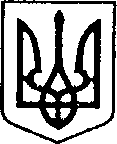 УКРАЇНАЧЕРНІГІВСЬКА ОБЛАСТЬН І Ж И Н С Ь К А    М І С Ь К А    Р А Д АВ И К О Н А В Ч И Й    К О М І Т Е ТР І Ш Е Н Н Явід  04 квітня  2022 р.			м. Ніжин			№ 70Про встановлення тарифу та внесеннязмін часу роботи і графіки руху автобусів на маршрутах загального користування наперіод дії воєнного стану          Відповідно до статей 28, 42, 53, 59, 73 Закону України «Про місцеве самоврядування в Україні» на час дії воєнного стану на території України, виконавчий комітет міської ради вирішив:Встановити тариф 10.00 грн. за одну поїздку, на послуги міського пасажирського автомобільного транспорту з перевезення пасажирів на автобусних маршрутах загального користування в місті Ніжині на період дії воєнного стану.2. Безкоштовно перевозити, при пред’явленні посвідчення, пасажирів наступних пільгових категорій:- учасників бойових дій;   - осіб з інвалідністю внаслідок війни (інвалідів війни всіх груп);	- осіб з інвалідністю першої групи (інвалідів першої групи );- дітей з особливими потребами (дітей-інвалідів);- осіб з інвалідністю по зору 1 групи (інвалідів по зору 1 групи );- осіб з інвалідністю (інвалідів) з числа учасників ліквідації наслідків аварії на ЧАЕС та потерпілих від Чорнобильської катастрофи 1 категорії;- учасників АТО та членів сім’ї загиблого в АТО;- дітей з багатодітних сімей;- дітей-сиріт та дітей, позбавлених батьківського піклування, що виховуються або навчаються у навчально-виховних та навчальних закладах;- особу, яка супроводжує дитину з особливими потребами (дитину-інваліда).Кількість пасажирів , які одночасно перевозяться безкоштовно та бездотаційно, не обмежується.  3. Забезпечити рух пасажирського транспорту в звичайному режимі з 7:00 до 18:00 години.4. Кількість транспортних засобів на маршрутах та скориговані графіки руху автобусів будуть оприлюднені на офіційному веб-сайті Ніжинської міської ради.5. Відділу транспорту та зв’язку Управління житлово-комунального господарства та будівництва Ніжинської міської ради (Карпенко В.М.) оприлюднити дане рішення у 5-денний термін на офіційному веб-сайті Ніжинської міської ради. 6. Дане рішення набуває чинності з дня його оприлюднення.7. Контроль за виконанням даного рішення покласти на першого заступника міського голови з питань діяльності виконавчих органів ради Вовченка Ф. І.Головуючий на засіданні виконавчого комітетуНіжинської міської ради, перший заступникміського голови з питань діяльностівиконавчих органів ради						Федір ВОВЧЕНКО